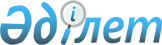 О внесении изменения в постановление акимата города Алматы от 2 марта 2010 года № 1/144 "Об установлении дополнительного перечня лиц, относящихся к целевым группам,  в городе Алматы"Постановление акимата города Алматы от 24 февраля 2015 года № 1/121. Зарегистрировано в Департаменте юстиции города Алматы 4 марта 2015 года № 1145      В соответствии с пунктом 2 статьи 27 Закона Республики Казахстан от 23 января 2001 года «О местном государственном управлении и самоуправлении в Республике Казахстан», пунктом 2 статьи 5 Закона Республики Казахстан от 23 января 2001 года «О занятости населения», акимат города Алматы ПОСТАНОВЛЯЕТ:



      1. Внести в постановление акимата города Алматы «Об установлении дополнительного перечня лиц, относящихся к целевым группам, в городе Алматы» от 2 марта 2010 года № 1/144 (зарегистрировано в Реестре государственной регистрации нормативных правовых актов за № 839, опубликовано 20 марта 2010 года в газетах «Вечерний Алматы» № 36 и 18 марта 2010 года «Алматы Ақшамы» № 33) следующее изменение:



      приложение к указанному постановлению изложить в новой редакции согласно приложению к настоящему постановлению.

      2. Управлению занятости и социальных программ города Алматы обеспечить размещение настоящего постановления на интернет-ресурсе.

      3. Контроль за исполнением настоящего постановления возложить на заместителя акима города Алматы Ю. Ильина.

      4. Настоящее постановление вступает в силу со дня государственной регистрации в органах юстиции и вводится в действие по истечении десяти календарных дней после дня его первого официального опубликования.      Аким города Алматы                      А. Есимов

Приложение

к постановлению акимата города Алматы

от 24 февраля 2015 года № 1/121 

Дополнительный перечень лиц, относящихся к целевым группам:      1. Выпускники колледжей и профессиональных лицеев.

      2. Лица, длительное время (шесть и более месяцев) не работающие.

      3. Лица, старше пятидесяти лет.
					© 2012. РГП на ПХВ «Институт законодательства и правовой информации Республики Казахстан» Министерства юстиции Республики Казахстан
				